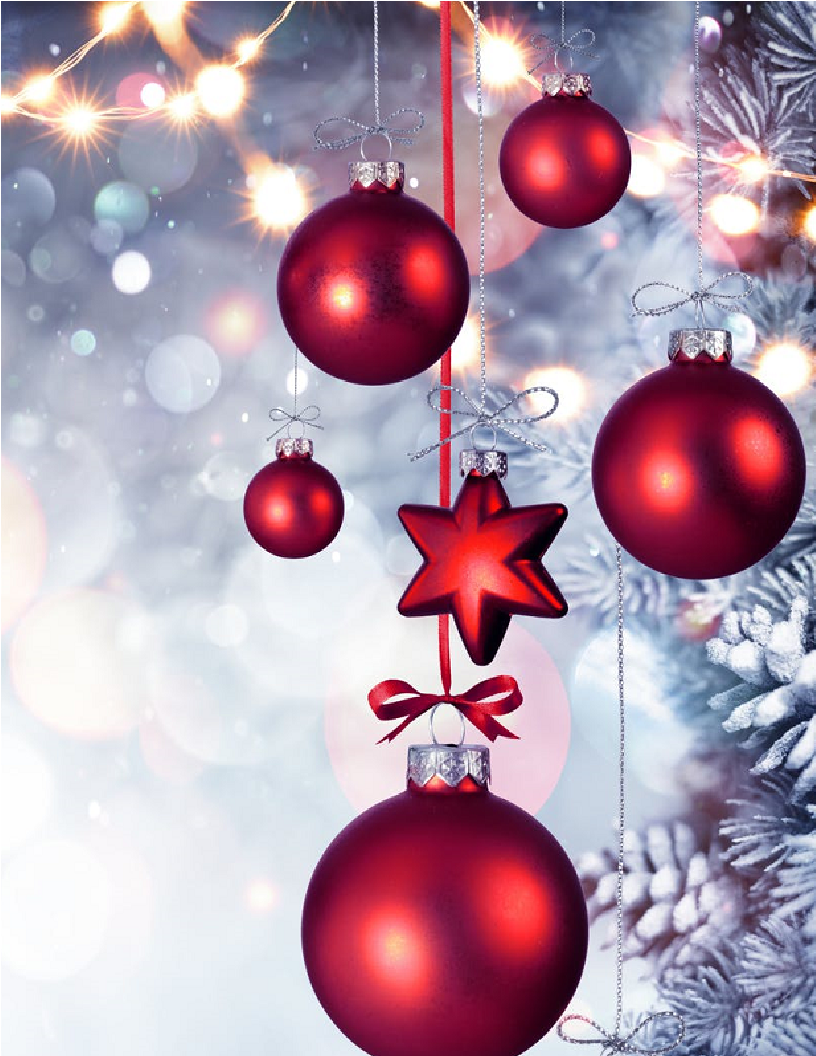 	Pattiann Ferrara - President		Presents The    HOLIDAY   DANCESunday  00,    -  6:00PM - 10:00PM	ATThe   Crystal   Room67 Olympia Blvd. Staten Island, N.Y.Hosted By:  The S.I.B.D. Executive BoardAttire:  Your Most Elegant Formal WearMembers:  $120 Per Couple / $60 Per PersonGuests:  No Guests For Holiday DanceRSVP:   FirstName LastName    123  Abc Xyz Staten Island. NY 103xxWith Check Payable to  S.I.B.D.  Or Regrets by  00, NOTE:     Please Respond to the board whether you Will or Will Not attend   Will Attend                    Will Not AttendMember Name(s):________________________________________________________Names Of Non-Members Attending:__________________________________________Please Seat With:_________________________________________________________Amount Enclosed:  $___________________